CIVIL AVIATION AUTHORITY OF SRI LANKA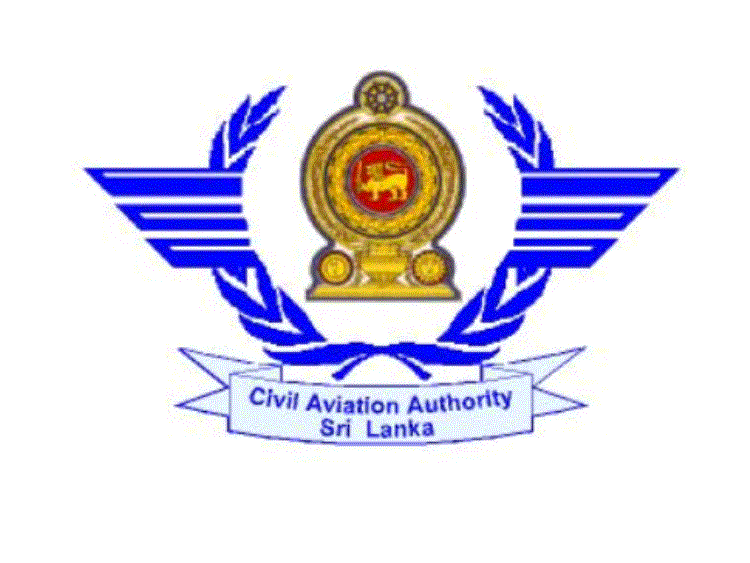                         APPLICATION FOR AN AIRLINE TRANSPORT PILOT LICENCE                 (AEROPLANE)I hereby request that an Airline Transport Pilot Licence, and certify that the particulars given by me in this form are true and correct to the best of my knowledge and belief.1.  Name (A) Surname: …………Jayarathna……………………….…………………………………….                (B) Other Names: ……RanuraJith……………….……………………………….…………….2.  Permanent Address: …………No 05,Galle Road,Colombo 03….……………...…………………….. 			  ………………………………………………………...……………..3.  Telephone No.: …0112358980……………………………  4. Fax No…..……-………………………5.  Email Address: …rrj@gmail.com……………………………………………………………….………6.  Nationality: ……Sri Lankan…………………………………………………….………………………7.  Date of Birth: D…08..…M…12……Y…1983………      Place of Birth……Colombo……….………..8.  If you hold any SriLankan or Foreign licence, Please furnish following details.9.  	 If you have been a qualified pilot in SriLankan Air Force give service, rank and the date of leaving service.  :………………………N/A………………………………………………………………..	…………………………………………………………………………………...………………10.  Did you follow an approved course of training for your CPL: …………YES…………………….     If so, give the number of dual instruction hrs received: …………185HRS………………………….11.  Multi engine type of aircraft used for training and evaluation: ……CESSNA 310 AT SLA A330/340………………………………………………………………………………………12.  Medical Examination details:13. Aircraft types and requested for :…… A330/340……………………………………………………...14. Flying experience details:15. Recent flying:      Number of hrs as pilot in command during the preceding six months: ………260…..……….      I received Pamphlet No. PL/P/05 or  PL/P/06. ………21/11/2011……………………			…………SIGNED…………………..            Date	                                                                      Signature of Applicant	N.B. This application should be forwarded to this office together with the originals and         Photocopies of the following documents and the Evaluation fee.ATPL issued by foreign CAARelevant medical certificateLog bookApplicable Fees 		…………………………………..	…………………                            Delivery Date	Delivery TimeNo.Licence TitleIssuing Authority Licence No.Date of IssueDate of expire 01ATPLFAA316078912/11/201107/11/201202CPLCAA-SRI LANKACPL/A/64531/12/200726/08/201203Date of IssueValid untilClassLimitationFAA(07/11/2011)CAASL(16/08/2011)07/11/201226/08/2012IISHALL WEAR CORRECTIVE LENSESSHALL WEAR CORRECTIVE LENSESNo.Flying ExperienceFlying ExperienceFlying ExperienceHrs01Pilot In Command Pilot In Command Pilot In Command 60502Pilot In Command under supervision Pilot In Command under supervision Pilot In Command under supervision 152003Co-pilotCo-pilotCo-pilot152004Cross-CountryAs PICAs PIC60004Cross-CountryAs co-pilotAs co-pilot42004Cross-CountryTotalTotal102005InstrumentIn the airIn the air45105InstrumentSyntheticSynthetic12005InstrumentTotalTotal57106Night FlyingNight FlyingNight Flying66907Total on requested aircraftType(s)Total on requested aircraftType(s)1.A33042007Total on requested aircraftType(s)Total on requested aircraftType(s)2.A34031507Total on requested aircraftType(s)Total on requested aircraftType(s)3.08Grand TotalGrand TotalGrand Total1871